Workplace Learning RecordVCE VET Health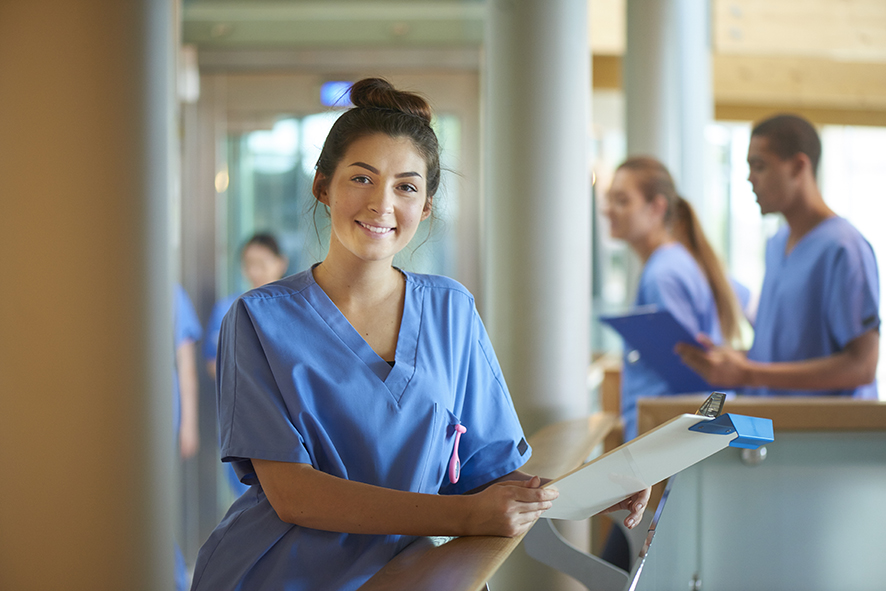 Student name:	Modification history Authorised and published by the Victorian Curriculum and Assessment Authority
Level 7, 2 Lonsdale Street
Melbourne VIC 3000ISBN: 978-1-925676-21-1© Victorian Curriculum and Assessment Authority 2017No part of this publication may be reproduced except as specified under the Copyright Act 1968 or by permission from the VCAA. Excepting third-party elements, schools may use this resource in accordance with the VCAA educational allowance. For more information go to: www.vcaa.vic.edu.au/Footer/Pages/Copyright.aspx. The VCAA provides the only official, up-to-date versions of VCAA publications. Details of updates can be found on the VCAA website: www.vcaa.vic.edu.au.This publication may contain copyright material belonging to a third party. Every effort has been made to contact all copyright owners. If you believe that material in this publication is an infringement of your copyright, please email the Copyright Officer: vcaa.copyright@edumail.vic.gov.auCopyright in materials appearing at any sites linked to this document rests with the copyright owner/s of those materials, subject to the Copyright Act. The VCAA recommends you refer to copyright statements at linked sites before using such materials.The VCAA logo is a registered trademark of the Victorian Curriculum and Assessment Authority.SWL RecognitionStructured Workplace Learning (SWL) recognition provides you with the opportunity to gain credit into your VCE or VCAL for undertaking SWL that matches your VCE VET program.To receive recognition and credit, you will be required to reflect on your experience in the workplace and how this relates to your VET course. Your reflections are to be recorded in the three sections of this Workplace Learning Record (WLR).About this workplace learning recordThis WLR helps you gather evidence for assessment and is part of the requirement for obtaining SWL recognition.To be eligible for one unit of credit towards your VCE or VCAL, you must:be enrolled in a minimum of 180 nominal hours of units of competency (UoCs) from the HLT23215 Certificate II in Health Support Services, HLT33015 Certificate III in Allied Health Assistance or HLT33115 Certificate III in Health Services Assistance undertake a minimum of 80 hours (equivalent to 10 days of work) in a health industry placementreflect on a minimum of six UoCs from your program including the WHS UoC (HLTWHS001 — see page 16).VCE VET HealthHLT23215 Certificate II in Health Support Services 
HLT33015 Certificate III in Allied Health Assistance 
HLT33115 Certificate III in Health Services AssistanceThe VCE VET Health program is drawn from a national training package and offers portable qualifications which are recognised throughout Australia. These qualifications provide students with the skills and knowledge required to pursue further training or work in an entry-level role within a range of health-related areas. HLT23215 Certificate II in Health Support Services provides students with the knowledge and skills to enhance their employment prospects in the health industry. This is an entry level qualification which covers workers who provide support for the effective functioning of health services. Specialisations in Client Support or Health Administration are available. HLT33015 Certificate III in Allied Health Assistance (incorporating HLT33115 Certificate III in Health Services Assistance) provides students with the knowledge and skills that will enhance their employment prospects in the health industry. These qualifications cover workers who provide assistance to allied health professionals and other health professionals with the care of clients. Depending on the setting, work may include following treatment plans for therapeutic interventions and/or conducting programs under the regular direct, indirect or remote supervision of an allied health professional. Health services assistance involves the worker in direct client contact under supervision.Workplace Learning RecordThe WLR is divided into three sections.Section 1: Learner profileSection 2: Learning about VET UoCs in the workplaceSection 3: Post-placement reflectionsPlease complete the details of your workplace.Section 1: Learner profileComplete the Learner profile and discuss this with your host employer on or before your first day of placement.Within your VCE/VCAL why did you undertake this VET course?What VCE/VCAL subjects are you also undertaking?Why have you chosen this overall VCE/VCAL program?Program outlineHLT23215 Certificate II in Health Support ServicesUoCs included in this program are listed below. There are compulsory UoCs, along with a selection of electives. You can make a note of any UoC that relates to your experiences in the workplace. Indicate the year you are undertaking each UoC.List any other units you are undertaking and include comments regarding additional units on page 33.Program outlineHLT33015 Certificate III in Allied Health AssistanceHLT33115 Certificate III in Health Services AssistanceUoCs included in this program are listed below. There are compulsory UoCs, along with a selection of electives. You can make a note of any UoC that relates to your experiences in the workplace. Indicate the year you are undertaking each UoC.List any other units you are undertaking and include comments regarding additional units on page 33.What interests you about the industry?What is your planned career path or future career aspiration?Describe any workplace skills you have developed through previous work experience, SWL or part time employment?Section 2: Learning about VET units of competency in the workplaceThis WLR contains three key questions per UoC designed to draw out related experiences you may be exposed to in a health services workplace.This does not cover all the elements or performance criteria within the units and is not designed as a UoC assessment tool.You should comment on the UoCs you have experienced in the workplace, and reflect on actual observations or activities that you have been exposed to. Your observations will:reinforce the training you have undertakenidentify differences in practice or equipmentidentify areas requiring further training or practical experience.You are encouraged to take photos and/or video where appropriate to showcase learning in the workplace. Evidence you collect can include:observationsdescriptions of activities and tasksconversations with employers and other staffparticipation in meetingsworkplace documentsresearch in the workplacephotos of equipment/processes/eventsvideo of workplace activities.Note: please speak to your host employer before taking photos or video. This record does not require identifying actual people or events, as this may breach confidentiality.VCE VET units of competencyBSBWOR301 Organise personal work priorities and development This unit describes the skills and knowledge required to organise own work schedules, to monitor and obtain feedback on work performance and to maintain required levels of competence.CHCCCS002 Assist with movement This unit describes the skills and knowledge required to support people who require assistance with basic physical movement which may be due to incapacity.CHCCCS010 Maintain a high standard of service This unit describes the skills and knowledge to deliver and maintain a high standard of service.CHCCCS020 Respond effectively to behaviours of concern This unit describes the skills and knowledge required to respond effectively to behaviours of concern of people. Skills are associated with handling difficult incidents rather than managing ongoing behaviour difficulties.CHCCOM005 Communicate and work in health or community services This unit describes the skills and knowledge required to communicate effectively with clients, colleagues, management and other industry providers.CHCDIV001 Work with diverse people This unit describes the skills and knowledge required to work respectfully with people from diverse social and cultural groups and situations, including Aboriginal and/or Torres Strait Islander people.HLTINF001 Comply with infection prevention and control policies and procedures This unit describes the skills and knowledge required to follow organisational infection prevention and control procedures, including implementing standard and transmission-based precautions and responding to infection risks.HLTWHS001 Participate in workplace health and safety This unit describes the skills and knowledge required for workers to participate in safe work practices to ensure their own health and safety, and that of others.BSBMED301 Interpret and apply medical terminology appropriately This unit describes the skills and knowledge required to understand and respond to instructions; to carry out routine tasks and communicate with a range of internal/external clients in a medical environment; as well as use appropriate medical terminology.HLTAAP001 Recognise healthy body systems This unit describes the skills and knowledge required to work with basic information about the human body and to recognise and promote ways to maintain healthy functioning of the body.BSBITU201 Produce simple word processed documents This unit describes the skills and knowledge required to correctly operate word processing applications in production of workplace documents.BSBWOR203 Work effectively with others This unit describes the skills and knowledge required to work cooperatively with others and deal effectively with issues, problems and conflict.BSBWOR204 Use business technology This unit describes the skills and knowledge required to select and use computer software and organise electronic information and data.CHCCCS009 Facilitate responsible behaviour This unit describes the skills and knowledge required to monitor individuals, respond to behaviours of concern, deal with conflict and support responsibility for behaviour management and change.CHCCCS015 Provide individualised support This unit describes the skills and knowledge required to organise, provide and monitor support services within the limits established by an individualised plan. The individualised plan refers to the support or service provision plan developed for the individual accessing the service and may have many different names in different organisations.CHCCCS026 Transport individuals This unit describes the skills and knowledge required to provide safe, timely and efficient transportation of people from one location to another at a particular site, or to other sites.CHCDIS007 Facilitate the empowerment of people with disability This unit describes the skills and knowledge required to facilitate the empowerment of people with disability to deliver rights based services using a person-centred approach. It should be carried out in conjunction with individualised plans.CHCDIV002 Promote Aboriginal and/or Torres Strait Islander cultural safety The unit describes the skills and knowledge required to identify Aboriginal and/or Torres Strait Islander cultural safety issues in the workplace, model cultural safety in own work practice, and develop strategies to enhance cultural safety.CHCPRP005 Engage with health professionals and the health system This unit describes the skills and knowledge required to work within the health care system and engage effectively with other health professionals, including writing referral reports.HLTAHA001 Assist with an allied health program This unit describes the skills and knowledge required to provide basic assistance to an allied health professional.HLTAID003 Provide first aid This unit describes the skills and knowledge required to provide a first aid response to a casualty. The unit applies to all workers who may be required to provide a first aid response in a range of situations, including community and workplace settings.HLTAIN001 Assist with nursing care in an acute care environment This unit describes the skills and knowledge required to provide nursing care assistance in an acute care environment.HLTHPS001 Take clinical measurements This unit describes the skills and knowledge required to prepare for, obtain and record simple clinical measurements.HLTWHS005 Conduct manual tasks safely This unit describes the skills and knowledge required to recognise potentially hazardous manual tasks, and then to prepare for and complete those tasks in a safe manner.Comments/observations on any other unit(s) of competency not listedSection 3: Student post-placement reflectionEmployability skills are a set of eight skills we use every day in the workplace.CommunicationTeam workProblem solvingSelf-managementPlanning and organisingTechnologyLearningInitiative and enterpriseWhen you are on work placement, you will be using employability skills in many different ways.This record will assist you when applying for jobs and in interviews. The skills you are developing may be transferred to a range of occupations. Assessment of SWL recognition is based on a discussion of each of the sections from this booklet with a school representative.In Section 3, identify the employability skills you have used and how you have demonstrated them in the workplace. Identify how the skills you have acquired and used during your 80 hours of SWL might assist you in the future.List of employability skillsHow did you demonstrate communication skills? For example, by listening and understanding, speaking clearly and directly or reading and writing.How did you demonstrate team work? For example, by working as part of a team or sharing ideas and resources with co-workers.How did you demonstrate problem solving? For example, by identifying problems or developing solutions to workplace issues.How did you demonstrate self-management? For example, by taking responsibility, managing time and tasks effectively, monitoring your own performance or having the ability to work unsupervised.How did you demonstrate planning and organising? For example, by time management, setting priorities, making decisions, setting goals, collecting or analysing and organising information.How did you demonstrate the use of technology? For example, by being prepared to use a range of technology systems, IT skills (typing or data entry) or being able to learn new skills from the technology used in this industry.How did you demonstrate learning? For example, by being willing to learn new things, being open to new ideas or adapting to change.How did you demonstrate initiative and enterprise? For example, being creative, adapting to new situations, turning ideas into actions, coming up with a variety of options.Summary of industry learningAt the conclusion of your SWL for this VET Qualification, think about the experiences you have had in the workplace, your reflection of learning against the UoCs and the employability skills you have developed.How will these learnings assist you in your pathway to employment or further training in this industry?Student declarationI confirm that I have undertaken work placement with:I have completed the reflections and evidence submitted in this WLR and they are from my own experiences.Signed (Student) 	Name (Block letters) 	Date 	VersionStatusRelease DateComments1.0CurrentJuly 2020Original document with minor updatesEmployer/Company/BusinessSupervisor nameContact phone numberEmployer/Company/BusinessSupervisor nameContact phone numberEmployer/Company/BusinessSupervisor nameContact phone numberNameSchoolContact informationUnit codeUnit of CompetencyYearPageVCE VET Units 1–2VCE VET Units 1–2VCE VET Units 1–2VCE VET Units 1–2CompulsoryCompulsoryCompulsoryCompulsoryCHCCOM005 Communicate and work in health or community services 13CHCDIV001 Work with diverse people 14HLTINF001 Comply with infection prevention and control policies and procedures 15HLTWHS001 Participate in workplace health and safety 16ElectivesElectivesElectivesElectivesBSBITU201 Produce simple word processed documents 19BSBWOR203 Work effectively with others 20BSBWOR204 Use business technology 21CHCCCS010 Maintain a high standard of service 11CHCCCS020 Respond effectively to behaviours of concern 12CHCCCS026 Transport individuals 24CHCDIV002 Promote Aboriginal and/or Torres Strait Islander cultural safety 26HLTWHS005 Conduct manual tasks safely 32Unit codeUnit of CompetencyYearPageVCE VET Unit 1, Unit 3VCE VET Unit 1, Unit 3VCE VET Unit 1, Unit 3VCE VET Unit 1, Unit 3CompulsoryCompulsoryCompulsoryCompulsoryBSBWOR301 Organise personal work priorities and development 9CHCCCS002 Assist with movement 10CHCCCS010 Maintain a high standard of service 11CHCCCS020 Respond effectively to behaviours of concern 12CHCCOM005 Communicate and work in health or community services 13HLTINF001 Comply with infection prevention and control policies and procedures 15HLTWHS001 Participate in workplace health and safety 16VCE VET Units 3–4VCE VET Units 3–4VCE VET Units 3–4VCE VET Units 3–4CompulsoryCompulsoryCompulsoryCompulsoryBSBMED301 Interpret and apply medical terminology appropriately 17HLTAAP001 Recognise healthy body systems 18ElectivesElectivesElectivesElectivesCHCCCS009 Facilitate responsible behaviour 22CHCCCS015 Provide individualised support 23CHCCCS026 Transport individuals 24CHCPRP005 Engage with health professionals and the health system 27HLTHPS001 Take clinical measurements 31CHCDIS007 Facilitate the empowerment of people with disability 25CHCDIV001 Work with diverse people14CHCDIV002 Promote Aboriginal and/or Torres Strait Islander cultural safety 26HLTAHA001 Assist with an allied health program 28HLTAID003 Provide first aid 29HLTAIN001 Assist with nursing care in an acute care environment 30Respond to the followingComments/observationsIn your workplace experience, what are the key factors in getting your daily tasks organised effectively? Describe how you sought and received feedback on your job performance. What were the areas in your work that you identified where you needed more experience or needed more development of skills?Respond to the followingComments/observationsDescribe the different situations where you had to assist clients with their physical movements. How did you learn about the individual client’s needs when providing movement assistance? What was the procedure for putting equipment away after use?Respond to the followingComments/observationsOutline the workplace policy and procedure for handling complaints from clients. What were your strengths in dealing with clients in the workplace? What process did you follow for documenting instructions and advice on your work performance?Respond to the followingComments/observationsHow did you find out about the workplace procedure for dealing with client behaviours of concern? In your experience in the workplace, what were the key factors for successfully handling difficult or challenging behaviours? Describe the procedure for reporting behaviour incidents.Respond to the followingComments/observationsDescribe the range of communication skills you observed in the workplace. Which one was the most effective in your experience? How was digital technology used in the workplace? Describe briefly some of the applications. What types of workplace documentation did you complete?Respond to the followingComments/observationsBriefly describe a situation where your personal views or assumptions were challenged by your experience in the workplace. What are the non-verbal ways you can show respect for people of different social or cultural backgrounds? How did you seek and receive support when dealing with unfamiliar situations?Respond to the followingComments/observationsHow many times were you instructed on infection prevention and control procedures during your structured work placement? How did this instruction take place? Describe your role in preventing risk of infection in the workplace. What was the procedure for reporting infection risks?Respond to the followingComments/observationsHow did you learn about the WHS policies and procedures? Briefly outline the purpose of a workplace safety meeting you attended, or a workplace consultative activity you participated in. What are some of the common WHS matters that occur in this type of workplace?Respond to the followingComments/observationsWho was responsible in the workplace for instructing you on the pronunciation and use of medical terminology? How was this information provided to you? Describe a situation where you had to use medical terminology to carry out your task/s. What written documentation were you required to complete in your interactions with clients?Respond to the followingComments/observationsDescribe the ways in which your workplace supervisor determined your level of knowledge of the human body. How was your knowledge of the human body able to be applied in the workplace? What was the most challenging aspect of applying your knowledge of the human body to workplace activities?Respond to the followingComments/observationsWhat specific document layout and design requirements did you use? Describe the types of documents that you produced in the workplace. What process did you use for previewing, checking and adjusting documents in the workplace?Respond to the followingComments/observationsHow did you develop effective workplace relationships? How did you support team members to ensure that the workplace goals were met? In your observations, how were issues, problems and conflicts dealt with in the workplace?Respond to the followingComments/observationsWhat technology and software applications did you use in the workplace? What were the specific policies and processes you used for organising data? Explain the routine maintenance requirements and technology consumables used in the workplace?Respond to the followingComments/observationsDescribe the reporting requirements for incidents relating to client behaviour that you observed during your work placement. What steps did you take to respond to behaviours of concern? Explain how staff responded to human behaviour relating to violence and/or aggression.Respond to the followingComments/observationsDescribe how the workplace developed individualised plans for clients. What was the service delivery models used by the workplace and how effective were these? Explain the documentation and reporting requirements of the organisation in regards to individualised plans for clients.Respond to the followingComments/observationsWhat methods of transport did you observe in operation in the workplace? What were the specific policies and processes you used for transporting individuals in the workplace? Explain the manual handling used in the workplace to transport individuals?Respond to the followingComments/observationsDescribe the types of models of support used by the workplace. Outline how and when you were able to seek support from more experienced and qualified staff when working with people with disability. What strategies did the workplace implement to assist people with disabilities to exercise their rights and support independent action and thinking?Respond to the followingComments/observationsOutline how the workplace promoted Aboriginal and/or Torres Strait Islander cultural safety. Describe a situation where you were required to be culturally aware whilst in the workplace. How were Aboriginal and/or Torres Strait Islander people involved in the planning and delivery of services and programs?Respond to the followingComments/observationsDescribe all of the different related health care services that the workplace linked to. What did each service do? What process did staff use to write referral reports for clients? What were the emerging health industry issues you observed in the workplace?Respond to the followingComments/observationsWhat was your role in providing assistance with therapy sessions? What processes did the workplace have in place to assess client readiness for therapy? What allied health equipment and resources were used in the workplace and for what reason?Respond to the followingComments/observationsWhat information in your induction was included on emergency situations in the workplace? What was your role in case of an emergency? Who was the designated First Aid Officer for the workplace and what was the procedure in case of an injury or illness?Respond to the followingComments/observationsHow did you support clients to meet their personal care needs? What client clinical data did you assist in collecting and what equipment and procedures were followed? Outline the work role boundaries that the workplace put into place for when supporting clients in an acute care environment?Respond to the followingComments/observationsDescribe the types of clinical measurements you took during your work placement. What steps did you follow before and after taking a measurement of a client? What was the process for recording clinical measurements?Respond to the followingComments/observationsDescribe the safe work practices that you had to follow at the workplace. How were you informed about these? Provide at least three examples of how you were informed about the safe work practices that you had to follow to ensure your personal WHS. What are the potential risks at the workplace in regards to manual tasks?Unit(s)Comments/observationsEmployer/Company/Business nameTotal hours of placementTOTAL